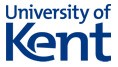 EXTERNAL EXAMINER'S REPORTSECTION A: QUESTIONSAcademic StandardsAre the standards set for the awards appropriate for qualifications at this level and in this subject? YES or NO?If you have stated no, please explain why below:Are the standards of student performance comparable with similar programmes or subjects in other UK institutions with which you are familiar? YES or NO?If you have stated no, please explain why below:Any other comments on the standards set by the University for its awards in the subject area concerned in comparison with those of other institutions?Assessment and ExaminationAre the processes for assessment, examination and the determination of the awards sound and fairly conducted within institutional regulations and guidance? YES or NO?If you have stated no, please explain why below:Any comments about the proceedings of the Board of Examiners?SECTION B: COMMENTARYDocumentation providedThe University would appreciate it if you would provide more detailed comments on the adequacy of documentation provided to you by the academic school or the partner delivering the programme(s) (as relevant to the provision). NB RECOMMENDATIONS should be entered in Sections 16 and 17.Examiners participationThe University would appreciate it if you would provide more detailed comment on your participation in the assessment process.Student AchievementThe University would appreciate it if you would provide more detailed comments on Student Achievement for use by the academic school or the partner delivering the programme(s) (as relevant to the provision). NB RECOMMENDATIONS should be entered in Sections 16 and 17.Learning OutcomesPlease comment whether assessment enables achievement by students of the stated learning outcomes to be tested.MarkingPlease comment whether marking is undertaken rigorously and in accordance with assessment criteria.Good PracticePlease note any good practice you have identified within the academic school or the partner delivering the programme(s) (as relevant to the provision) e.g. strengths or distinctive/innovative features in relation to standards and assessment processes.Work based learning, placementsIf applicable, please comment whether students are offered appropriate opportunity to realise learning outcomes through work based learning, placement and employment links and its associated assessment.Employer/work-related engagementPlease comment if applicable whether there is effective employer/work- related engagement and contribution in the curriculum to support the students' learning experience or if steps might be taken to enhance this.Academic Study and Work-based learningIf applicable please comment on whether there is effective integration between academic study and work-based learning to enable students to have the opportunity to experience a holistic programme.Professional Body RequirementsIf applicable please comment on any issues relating to the programme(s) that are raised by specific PSRB requirements.External Examiner - not first yearIf this is not your first year as external examiner, please comment on the extent to which comments raised in your previous reports have been considered and acted upon by the School/Partner Provider.External Examiner - First YearIf this is your first year as an External Examiner for the University of Kent, please comment on the University's briefing arrangements for new examinersExternal Examiner - Final YearIf this is your final year as an External Examiner for the University of Kent, please provide an overview of your term of office.SECTION C: RECOMMENDATIONSDo you have any recommendations to the School or the Partner Provider (including in particular, any steps which might be taken to enhance the experience of the students, the assessment process or the proceedings of the Board of Examiners)? If so, please elaborate.Do you have any recommendations to the University as a whole? If so, please outline them e.g. in relation to aspects of institutional policyAny Other MattersSECTION D: RESPONSES (University of Kent Use Only)Departmental ResponseIf the departmental response has been rejected by the faculty office, the reason for that rejection is:University ResponseName of External Examiner		Report for Academic Year2021/22CampusStudy LevelProgramme of StudySchoolDate of Examination BoardHome Institution of External ExaminerDate of Report